О проведении схода граждан в  поселке Зеленый Дол Порецкого муниципального округа Чувашской Республики по вопросу выдвижения кандидатуры старостыВ соответствии с  Федеральным законом от 6 октября 2003 г.  № 131-ФЗ "Об общих принципах организации местного самоуправления в Российской Федерации", Уставом Порецкого муниципального округа Чувашской Республики, Положением о сходе граждан, проживающих на территории Порецкого муниципального округа, утвержденным решением Собрания депутатов Порецкого муниципального округа Чувашской Республики от 6 июня 2023 г. №С-17/02, администрация Порецкого муниципального округа  Чувашской Республики п о с т а н о в л я е т :1.Провести  сход граждан, проживающих на территории поселка Зеленый Дол Порецкого муниципального округа Чувашской Республики, по вопросу выдвижения кандидатуры старосты  поселка Зеленый Дол, входящего в состав административно-территориальной единицы Никулинское сельское поселение,  12 июля 2023 г. в 10 часов 00 минут по адресу: Чувашская Республика, Порецкий муниципальный округ, пос. Зеленый Дол, ул. Садовая, около дома №32.Предложения, а также извещения жителей  поселка Зеленый Дол Порецкого муниципального округа о желании выступить на сходе, следует направлять в письменном виде в Никулинский территориальный отдел Управления по благоустройству и развитию территорий (далее-УБиРТ) администрации Порецкого муниципального округа до «8» июля 2023 года включительно по адресу: 429027, Чувашская Республика, Порецкий  муниципальный округ, с.Никулино, ул.Николаева, дом 35. Контактный телефон 8 (83543) 42-2-23.В предложении по  вопросу выдвижения кандидатуры старосты поселка Зеленый Дол  должны содержаться следующие сведения: фамилия, имя, отчество (последнее – при наличии) и адрес лица, направившего предложение, однозначно выраженное аргументированное предложение по данному вопросу.2. Образовать для подготовки и проведения схода граждан в поселке Зеленый Дол комиссию в следующем составе:-  Васильев Григорий Леонидович, начальник Никулинского территориального отдела УБиРТ (председатель комиссии);- Земченкова Татьяна Евгеньевна, член общественной палаты Порецкого муниципального округа Чувашской Республики (заместитель председателя комиссии по согласованию);- Дедова Елена Александровна, ведущий специалист-эксперт Никулинского территориального отдела УБиРТ (секретарь комиссии);-  Никоноров Игорь Александрович, врио первого заместителя главы - начальник Управления по благоустройству и развитию территорий;- Ушаков Валерий Иванович, председатель совета Ветеранов Никулинского территориального отдела  УБиРТ (по согласованию).3. Опубликовать настоящее постановление в издании «Вестник Поречья» и разместить на официальном сайте Порецкого муниципального округа в информационно-телекоммуникационной сети «Интернет».4. Контроль за исполнением настоящего постановления возложить на Федулову Е.Н., заместителя главы, начальника отдела организационно-контрольной, кадровой и правовой работы администрации Порецкого муниципального округа5. Настоящее постановление вступает в силу со дня его подписания.Глава  Порецкого муниципального округа                                                           Е.В. Лебедев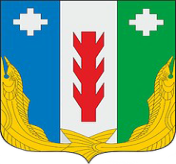 Администрация Порецкого муниципального округа Чувашской РеспубликиПОСТАНОВЛЕНИЕ29.06.2023№ 385с. ПорецкоеЧăваш РеспубликинПăрачкав муниципалитет округӗн администрацийĕЙЫШĂНУ29.06.2023№ 385Пăрачкав сали